SKALŪNŲ DUJŲ ŽVALGYBA „CHEVRON“Molingose uolienose išlikę angliavandeniliai – tai skalūninių dujų ir skalūninės naftos kiekiai, mikroskopinio dydžio tarpeliais išsisklaidę labai dideliuose uolienos (molio skalūno, argilito) sluoksnių plotuose. Dujos iš jų išgaunamos jas dirbtinai suardant.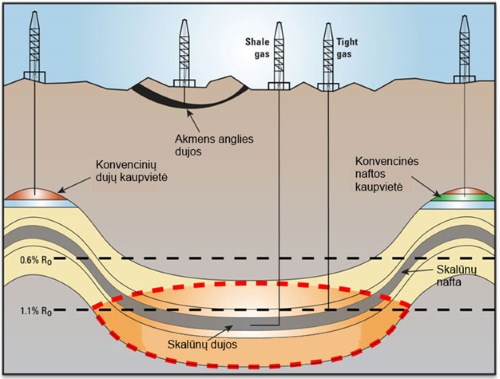 Skalūninių dujų gavyba pasaulyje jau tampa stambia industrine pramoninės gavybos šaka. Per paskutinį dešimtmetį skalūninių dujų gavyba pradėjo smarkiai didėti. Nenorėdama atsilikti nuo pasaulinių tendencijų, Lietuva Nacionalinėje energetinės nepriklausomybės strategijoje bei Vyriausybės programoje pabrėžė, jog skatins skalūnų dujų žvalgybą šalyje ir ekonomiškai pagrįstą, su aplinkosaugos principais suderintą, skalūnų dujų gavybą ir importą. Lietuvos geologijos tarnybos (LGT) preliminariais skaičiavimais, Vakarų Lietuvoje žemės gelmėse (apie 2 km gylyje) esantys skalūnų dujų ištekliai patenkintų Lietuvos energijos poreikius 20-25 m.  2012 m. vasarą LGT paskelbė tarptautinį angliavandenilių išteklių naudojimo konkursą, siekiant atrinkti pajėgiausią įmonę, investuosiančią į šių išteklių žvalgybą ir gavybą Lietuvoje. Į konkursą buvo kviečiamos dalyvauti visos pasaulio kompanijos, tačiau norą dalyvauti konkurse pareiškė tik viena kompanija iš JAV – „Chevron“, kuri jį ir laimėjo. Konkurso komisijos posėdyje buvo priimtas sprendimas rekomenduoti Vyriausybei išduoti leidimą padaliniui UAB „Chevron Exploration & Production  Lietuva“ naudoti skalūninių dujų išteklius Šilutės-Tauragės plote, tačiau ir sugriežtinti aplinkosauginius reikalavimus skalūninių dujų bei  naftos paieškų ir gavybos darbams.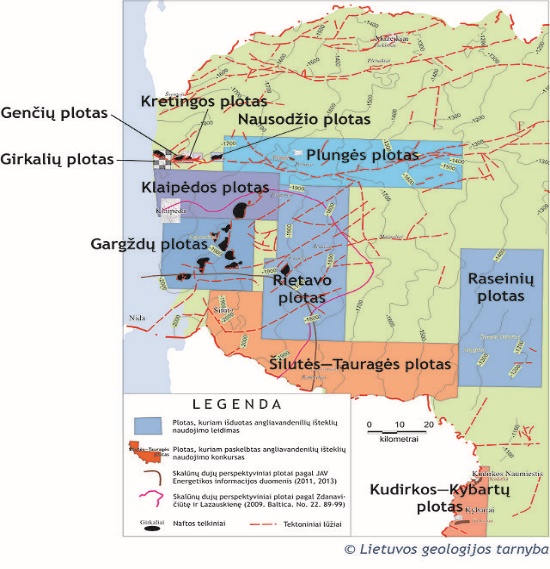 UAB „Chevron Exploration & Production  Lietuva“ dalyvavo Lietuvos paskelbtame tarptautiniame angliavandenilių išteklių naudojimo konkurse vadovaudamasi konkurso sąlygomis ir tuometine teisine baze. Tačiau 2012 metais buvo priimti ir/ar dar svarstomi daugiau nei 25 svarbūs teisės aktai, kurie turėjo esminės įtakos UAB „Chevron Exploration & Production  Lietuva“ planams bei pakeitė jų galimybes. Pvz., priėmus Žemės gelmių įstatymo pataisas, susijusias su netradicinių angliavandenilių žvalgyba ir gavyba, Aplinkos ministerija parengė teisės aktų projektus, kuriais tokios veiklos vykdymui numatyti griežtesni aplinkosauginiai reikalavimai. Kompanija taip pat susidūrė su kitu rimtu iššūkiu – rasti bendrą sutarimą su bendruomenėmis, kurių gyvenamose vietovėse turi būti atlikti žvalgybos darbai. Ypatingai šiam projektui priešinosi Tauragės-Žygaičių bendruomenė bei dalis Seimo narių, nuogąstaudami, kad skalūninių dujų žvalgyba Lietuvoje gali lemti požeminio vandens užteršimą. Nors bendruomenė labai aktyviai priešinosi šiam projektui, tačiau Vyriausybei vis tiek buvo siūlyta paskelbti UAB „Chevron Exploration & Production Lietuva“ konkurso laimėtoja, tik sugriežtinant aplinkosauginius reikalavimus. Dėl šios priežasties 2013 m. spalį UAB „Chevron Exploration & Production Lietuva “ pasitraukė iš projekto, teigdami, jog tokį sprendimą kompanija priėmė matydama, jog Lietuvoje nebaigta formuoti įstatyminė bazė, kuri iš esmės apsunkino žvalgybos darbus. Kas iš to išėjo? Įmonė visuomet buvo suinteresuota vykdyti veiklą Lietuvoje darnioje su gyventojais ir valdžia aplinkoje, suprasdama, kad be visų šalių susitarimo skalūninių dujų paieškos veikla sėkmingai gyvuoti negalės. Gyventojai tikėjosi, kad į jų susirūpinimą dėl galimų skalūninių dujų paieškų bus atkreiptas reikiamas dėmesys, o valdžios institucijos stengėsi dirbti savo darbą ir nustatyti tokiai veiklai reikalingus įstatymus, kurie apsaugos tiek gyventojus, tiek gamtą. Tačiau komunikacijos spragos tarp investuotojo ir bendruomenės, neįsiklausymas į vienas kitą nuvedė prie visiems laiko ir pinigų kainavusio konflikto, kurio priešingu atveju buvo galima išvengti. Norint suprasti šį atvejį iš esmės, reikia žvelgti iš kelių perspektyvų – aplinkosauginės, ekonominės-socialinės ir teisinės. O norint išvengti nepagrįstų konfliktų, svarbu žinoti ne tik, į kokius aplinkosauginius aspektus dėmesį atkreipia bendruomenė, investuotojas, valdžia, bet ir kokią ekonominę-socialinę naudą arba žalą patiria gyventojai dėl skalūninių dujų paieškos ir kokias teises bei pareigas šioje situacijoje turi bendruomenė, investuotojas ir valdžios institucijos. Tik toks išsamus situacijos vertinimas ir ne tik aplinkosauginių, tačiau ekonominių-socialinių ir teisinių argumentų naudojimas yra įrankis konstruktyviai diskutuoti apie panašius projektus, problemas ir galimus sprendimų būdus.APLINKOS APSAUGAEKONOMINĖ – SOCIALINĖ APLINKA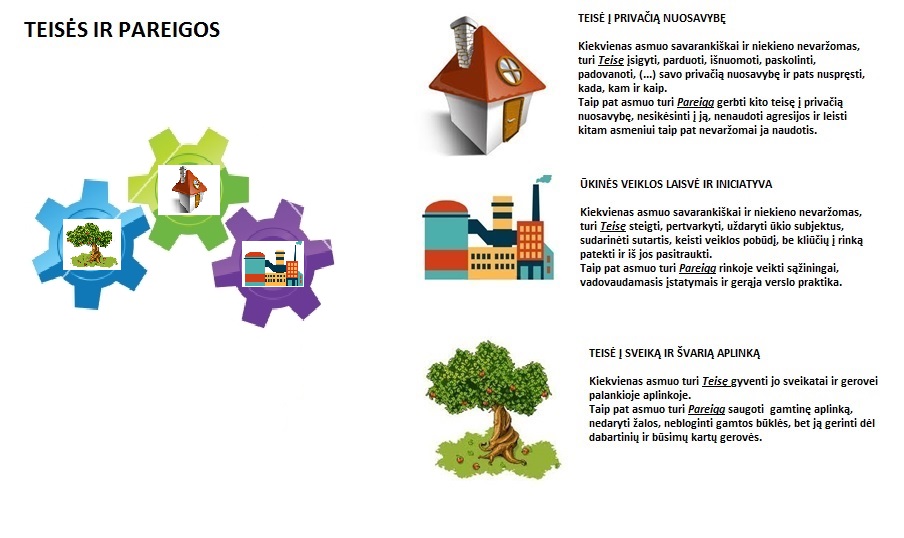 Kokios kieno teisės ir pareigos?GINČO OBJEKTAS/NESUTARIMASGINČO OBJEKTAS/NESUTARIMASOro taršaOro taršaOro tarša – žmonėms, kitiems gyviems organizmams ir gyvajai gamtai kenksmingų medžiagų išmetimas į atmosferą (sieros dioksidas, azoto dioksidas, anglies monoksidas ir kt.). Aplinkos oro užterštumo, ekosistemų ir augmenijos apsaugai nustatytos oro taršos ribinės vertės (mokslinėmis žiniomis pagrįstas užterštumo lygis, nustatytas siekiant išvengti, užkirsti kelią ir sumažinti kenksmingą poveikį žmogaus sveikatai ir/ar aplinkai), kurių negalima viršyti nei gyventojui, nei įmonėms. Oro tarša – žmonėms, kitiems gyviems organizmams ir gyvajai gamtai kenksmingų medžiagų išmetimas į atmosferą (sieros dioksidas, azoto dioksidas, anglies monoksidas ir kt.). Aplinkos oro užterštumo, ekosistemų ir augmenijos apsaugai nustatytos oro taršos ribinės vertės (mokslinėmis žiniomis pagrįstas užterštumo lygis, nustatytas siekiant išvengti, užkirsti kelią ir sumažinti kenksmingą poveikį žmogaus sveikatai ir/ar aplinkai), kurių negalima viršyti nei gyventojui, nei įmonėms. VEIKIANČIOJI PUSĖPOZICIJOS, TEIGINIAIBENDRUOMENĖ (Žygaičių bendruomenė)Susirūpinusi dėl galimos oro taršos skalūnų dujų žvalgybos ir gavybos metu: tiek dėl transporto srautų išmetamų teršalų, tiek dėl nuodingų cheminių medžiagų, garuojančių iš nuotekų rezervuarų.MOKSLININKŲ BENDRUOMENĖ (Lietuvos mokslų akademija – LMA)Galimi oro taršos šaltiniai: sunkvežimių ir gręžybos įrangos išmetami teršalai; iš nuotekų rezervuarų garuojančios cheminės medžiagos; dėl išsiliejimų ir gręžinių sprogimų išmetami teršalai; metano dujų nuotėkis gavybos vietoje.GINČO OBJEKTAS/NESUTARIMASGINČO OBJEKTAS/NESUTARIMASTeritorijų planavimasTeritorijų planavimasSanitarinės apsaugos zona (SAZ)Sanitarinės apsaugos zona (SAZ)SAZ – aplink stacionarų taršos šaltinį arba keletą jų esanti teritorija, kurioje dėl galimo neigiamo  poveikio žmonių sveikatai galioja nustatytos specialiosios žemės naudojimo sąlygos. SAZ tikslas – apsaugoti gyvenamąją aplinką ir žmonių sveikatą nuo taršos, suformuoti sveiką gyvenamąją, darbo ir poilsio aplinką ir kt. SAZ galioja specialus režimas: teritorijoje negali būti statomi gyvenamieji namai, viešbučiai ar kiti trumpalaikio apgyvendinimo pastatai, švietimo, sveikatos priežiūros ir slaugos įstaigos, neturi būti įrengiamos vandenvietės, kurioms turi būti nustatytos SAZ juostos, taip pat rekreacijos teritorijos ir pramoginių renginių atviri ar uždari statiniai.SAZ – aplink stacionarų taršos šaltinį arba keletą jų esanti teritorija, kurioje dėl galimo neigiamo  poveikio žmonių sveikatai galioja nustatytos specialiosios žemės naudojimo sąlygos. SAZ tikslas – apsaugoti gyvenamąją aplinką ir žmonių sveikatą nuo taršos, suformuoti sveiką gyvenamąją, darbo ir poilsio aplinką ir kt. SAZ galioja specialus režimas: teritorijoje negali būti statomi gyvenamieji namai, viešbučiai ar kiti trumpalaikio apgyvendinimo pastatai, švietimo, sveikatos priežiūros ir slaugos įstaigos, neturi būti įrengiamos vandenvietės, kurioms turi būti nustatytos SAZ juostos, taip pat rekreacijos teritorijos ir pramoginių renginių atviri ar uždari statiniai.VEIKIANČIOJI PUSĖPOZICIJOS, TEIGINIAIMOKSLININKŲ BENDRUOMENĖ (Lietuvos mokslų akademija – LMA)Siekiant išvengti neigiamų pasekmių gyventojų sveikatai, LMA pateikė rekomendacijas dėl SAZ ribų: „nustačius 1000 m SAZ, į aplinką patenkantys teršalai tiesiogiai neturėtų daryti įtakos gyventojų sveikatai.“SAVIVALDYBĖ (Jurbarko rajono savivaldybės taryba)Nepritarė Vyriausybės projektui išduoti leidimą skalūnų dujų išgavimui. Motyvas: beveik visuose didesniuose kaimuose yra įrengtos vandenvietės, kurioms dar nėra nustatyta SAZ, todėl skalūnų dujų žvalgyba ir gavyba netoli jų sudarytų realų pavojų geriamojo vandens taršai.GINČO OBJEKTAS/NESUTARIMASGINČO OBJEKTAS/NESUTARIMASVandens taršaVandens taršaVandens tarša – žmonėms, kitiems gyviems organizmams ir gyvajai gamtai kenksmingų medžiagų (preparatų, organizmų ar jų mišinių) išmetimas/įsiskverbimas į vandens telkinius. Vandens užterštumo, ekosistemos ir žmonių sveikatos apsaugai nustatytos vandens taršos ribinės vertės (mokslinėmis žiniomis pagrįstas užterštumo lygis, nustatytas siekiant išvengti, užkirsti kelią ir sumažinti kenksmingą poveikį žmogaus sveikatai ir/ar aplinkai), kurių negalima viršyti nei gyventojui, nei įmonėms.Vandens tarša – žmonėms, kitiems gyviems organizmams ir gyvajai gamtai kenksmingų medžiagų (preparatų, organizmų ar jų mišinių) išmetimas/įsiskverbimas į vandens telkinius. Vandens užterštumo, ekosistemos ir žmonių sveikatos apsaugai nustatytos vandens taršos ribinės vertės (mokslinėmis žiniomis pagrįstas užterštumo lygis, nustatytas siekiant išvengti, užkirsti kelią ir sumažinti kenksmingą poveikį žmogaus sveikatai ir/ar aplinkai), kurių negalima viršyti nei gyventojui, nei įmonėms.VEIKIANČIOJI PUSĖPOZICIJOS, TEIGINIAIBENDRUOMENĖ(Žygaičių bendruomenė)Neaišku, kokiu būdu gyventojai ir jų fermos būtų aprūpinti geriamu vandeniu, jei dėl dujų gavybos veiklos būtų užterštas  požeminis vanduo.LMAIšgaunant skalūnų dujas, dalis tam naudojamo vandens lieka uolienose, kita dalis – grįžta į paviršių ir saugoma tam tikslui skirtose talpose. Patekęs į aplinką, toks vanduo gali užteršti požeminį ir paviršinį vandenį. Skalūnų dujų žvalgyba Lietuvos žemės gelmėse galima tik griežtai laikantis visų aplinkosaugos nuostatų. Būtina atlikti išsamų numatomo gavybos ploto poveikio aplinkai vertinimą (PAV), atsižvelgti į nuostolius ir galimas grėsmes.SAVIVALDYBĖ(Jurbarko rajono savivaldybės taryba)Apdirbant skalūnines dujas ir tvarkant pramonės atliekas, kiltų didelis rajone esančių vandens telkinių, o tuo pačiu Nemuno ir Kuršių marių užteršimo pavojus.Skalūnų dujų žvalgyba ir gavyba netoli vandenviečių sudarytų realų pavojų, kad bus užterštas gyventojams tiekiamas geriamasis vanduo.LGTTeigia, kad požeminio gėlo vandens zona yra patikimai apsaugota nuo galimos užtaršos. Ilgamečiai Vakarų Lietuvoje esančių naftos gavybos įmonių stebėjimo duomenys patvirtina, kad jose griežtai laikomasi ekologinių reikalavimų ir aplinka nėra teršiama.GINČO OBJEKTAS/NESUTARIMASGINČO OBJEKTAS/NESUTARIMASDirvožemio taršaDirvožemio taršaDirvožemio tarša: žmonėms, kitiems gyviems organizmams ir gyvajai gamtai kenksmingų medžiagų  (cheminių preparatų, rūgčių ir kitų produktų) išmetimas/įsiskverbimas į dirvožemį. Dirvožemio taršos, ekosistemos ir žmonių sveikatos apsaugai nustatytos cheminių medžiagų ribinės vertės dirvožemyje (mokslinėmis žiniomis pagrįstas užterštumo lygis, nustatytas siekiant išvengti, užkirsti kelią ir sumažinti kenksmingą poveikį žmogaus sveikatai ir/ar aplinkai) ), kurių negalima viršyti nei gyventojui, nei įmonėms.Dirvožemio tarša: žmonėms, kitiems gyviems organizmams ir gyvajai gamtai kenksmingų medžiagų  (cheminių preparatų, rūgčių ir kitų produktų) išmetimas/įsiskverbimas į dirvožemį. Dirvožemio taršos, ekosistemos ir žmonių sveikatos apsaugai nustatytos cheminių medžiagų ribinės vertės dirvožemyje (mokslinėmis žiniomis pagrįstas užterštumo lygis, nustatytas siekiant išvengti, užkirsti kelią ir sumažinti kenksmingą poveikį žmogaus sveikatai ir/ar aplinkai) ), kurių negalima viršyti nei gyventojui, nei įmonėms.VEIKIANČIOJI PUSĖPOZICIJOS, TEIGINIAIBENDRUOMENĖ(Žygaičių bendruomenė)Duobės su toksišku skysčiu yra atviros. Iš jų garuoja toksinės medžiagos, sklinda  nemalonus kvapas, o kai kur ir radiacija.Tokiose vietose užteršiamas dirvožemis. Ar galima garantuoti, kad nepakis dirvožemio sudėtis? Kokių priemonių bus imtasi, kad nuo atvirų saugojimo telkinių neigiamo poveikio būtų apsaugotas dirvožemis? LMASkalūnų dujų žvalgyba Lietuvos žemės gelmėse galima tik griežtai laikantis visų aplinkosaugos nuostatų.Dėl skalūnų dujų žvalgymo ir galimos gavybos dirvožemis gali būti užterštas toksiškomis dalelėmis ir medžiagomis. Taip gali nutikti išsiliejus užterštam vandeniui iš gręžinio, nutekėjus žemės paviršiuje dideliais kiekiais saugomoms nevalytoms nuotekoms.LGAPatirtis rodo, jog gruntas, gruntiniai ir paviršiniai vandenys yra visiškai apsaugomi nuo galimo teršimo (gręžimo skysčio, tepalų, kuro). Nuolat vykdoma gruntinio vandens kokybės priežiūra.GINČO OBJEKTAS/NESUTARIMASGINČO OBJEKTAS/NESUTARIMASSveika aplinka/žmonių sveikataSveika aplinka/žmonių sveikataVEIKIANČIOJI PUSĖPOZICIJOS, TEIGINIAISAVIVALDYBĖ(Šilalės rajono savivaldybės taryba)Leidimo išdavimas skalūnų dujų paieškai yra nesuderinamas su rajono deklaruojama pirmenybe sukurti sveiką aplinką ir saugoti aplinką.LMASkalūnų dujų žvalgyba žmonių sveikatai gali daryti neigiamą poveikį, jei jos metu nesilaikoma nustatytų saugos reikalavimų, susijusių su: oro tarša, triukšmo ir vibracijos leistinomis normomis; gamtinės aplinkos tarša cheminėmis medžiagomis bei radioaktyviųjų medžiagų sklaida. GINČO OBJEKTAS/NESUTARIMASGINČO OBJEKTAS/NESUTARIMASTriukšmas, VibracijaTriukšmas, VibracijaVEIKIANČIOJI PUSĖPOZICIJOS, TEIGINIAIBENDRUOMENĖ(Žygaičių bendruomenė)Išsakė susirūpinimą dėl galimos triukšmo vykdomų darbų metu.LMAGalimas transporto judėjimo keliamas triukšmas; grunto vibracija žemės paviršiuje gręžimo metu; ardymo keliamas triukšmas, kitų naudojamų mechanizmų keliamas triukšmas. GINČO OBJEKTAS/NESUTARIMASGINČO OBJEKTAS/NESUTARIMASŽemės gelmių taršaŽemės gelmių taršaŽemės gelmių tarša: žmonėms, kitiems gyviems organizmams ir gyvajai gamtai kenksmingų medžiagų (cheminių preparatų, rūgčių ir kitų produktų) išliejimas/laidojimas žemės gelmių ertmėse. Ekosistemos ir žmonių sveikatos apsaugai nustatytos ribinės grunto taršos vertės, kurių negalima viršyti nei gyventojui, nei įmonėms.Žemės gelmių tarša: žmonėms, kitiems gyviems organizmams ir gyvajai gamtai kenksmingų medžiagų (cheminių preparatų, rūgčių ir kitų produktų) išliejimas/laidojimas žemės gelmių ertmėse. Ekosistemos ir žmonių sveikatos apsaugai nustatytos ribinės grunto taršos vertės, kurių negalima viršyti nei gyventojui, nei įmonėms.VEIKIANČIOJI PUSĖPOZICIJOS, TEIGINIAISAVIVALDYBĖ(Tauragės rajono savivaldybės taryba)Nepritaria skalūnų paieškai, žvalgybai bei naudojimui Rietavo plote. Leidimai tokiai veiklai išduoti pažeidžiant tuo metu veikiantį Lietuvos žemės gelmių įstatymą, kuriuo draudžiama naudoti natūralias žemės gelmių ertmes radioaktyvioms ir toksinėms medžiagoms laidoti ir laikyti.LMAPo atlikto ardymo dalis naudotų cheminių medžiagų liks žemės gelmėse. Galimos pasekmės: cheminės medžiagos gali reaguoti su uolienomis, sukelti žemės drebėjimus. Taip pat gali apsunkinti gelmių naudojimą ateityje.GINČO OBJEKTAS/NESUTARIMASGINČO OBJEKTAS/NESUTARIMASRadiacijaRadiacijaRadiacija – spinduliuotė, kuri veikia aplinką iš skirtingų šaltinių. Radioaktyvios dalelės yra sugeriamos žmogaus organizmo audinių arba juos praeina nepakitusios. Radiacija kelia nepataisomą žalą ekosistemai, o žmonių sveikatos apsaugai yra nustatytos ribinės radiacijos dozių vertės, kurių negalima viršyti. Radiacija – spinduliuotė, kuri veikia aplinką iš skirtingų šaltinių. Radioaktyvios dalelės yra sugeriamos žmogaus organizmo audinių arba juos praeina nepakitusios. Radiacija kelia nepataisomą žalą ekosistemai, o žmonių sveikatos apsaugai yra nustatytos ribinės radiacijos dozių vertės, kurių negalima viršyti. VEIKIANČIOJI PUSĖPOZICIJOS, TEIGINIAILMAYra galimybė radioaktyvioms medžiagoms iš gilesniųjų žemės sluoksnių prasiskverbti į paviršių bei aplinką. Pačiuose skalūnuose yra ir kitų nuodingų elementų, kurie yra pavojingi žmogui. Skalūnų dujų žvalgyba Lietuvos žemės gelmėse galima, tačiau žvalgybos ir gavybos metu būtina tirti dujas, išsiskiriančias iš gręžinių. LGTUolienų radioaktyvumas kiekviename gręžinyje yra skirtingas, tačiau jokių neatitikimų neužfiksuota. Nėra pagrindo manyti, jog su grįžtančiuoju vandeniu ar išgaunamomis skalūninėmis dujomis į paviršių bus pakelta toksiškų ar radioaktyvių dujų.EKONOMINĖS – SOCIALINĖS APLINKOS VERTINIMASEKONOMINĖS – SOCIALINĖS APLINKOS VERTINIMASTauragės rajono savivaldybėInvestuotojas (UAB „Chevron“)INVESTICIJOS – skalūnų žvalgyba didina investicijų lygį ir skatina naudoti modernias technologijasINVESTICIJOS – skalūnų žvalgyba didina investicijų lygį ir skatina naudoti modernias technologijasKoks investicijų lygis savivaldybėje?Materialinės investicijos Tauragės rajono savivaldybėje 2013 m. buvo  43,536 mln. eurų (vidutiniškai vienai savivaldybei tenka 85,859 mln. eurų materialinių investicijų); bendras investicijų lygis per 2006-2013 m. nukrito 16,1 proc. – nuo 51,913 iki 43,536 mln. eurų. 2006-2013 m. bendras sukauptų materialinių investicijų kiekis savivaldybėje buvo 355,968 mln. eurų (vidutiniškai per vienus metus investuota 44,496 mln. eurų); Materialinės investicijos, tenkančios vienam gyventojui, Tauragės rajono savilvaldybėje 2013 m. buvo 1 032 eurai (šalyje – 1 742 eurai); investicijos, tenkančios vienam gyventojui, savivaldybėje 2004-2013 m. išaugo 152,3 proc. – nuo 409 iki 1 032 eurai. Kiek investuota į skalūnų žvalgybą Tauragės raj. sav.?Planuojama investuoti ne mažiau kaip 23 mln. eurų (80 mln. litų). Kokios naujos modernios technologijos naudojamos atliekant skalūnų žvalgybą?Skalūnų uolienose glūdinčiai naftai ir gamtinėms dujoms išgauti naudojamos dvi saugios ir pasaulyje jau seniai išbandytos bei naudojamos technologijos – horizontalusis gręžimas bei hidraulinis uolienų ardymas. Horizontalusis gręžimas yra atliekamas tam tikrame gylyje (skirtinguose gręžiniuose gylis skiriasi), kuomet gręžinys yra nukreipiamas beveik horizontalia kryptimi, taip vienu gręžiniu aprėpiant gerokai didesnį gelmių plotą. Hidraulinis uolienų ardymas – tai procesas, apimantis vandens ir smėlio mišinio pumpavimą į gręžinį. 99,5 proc. šio mišinio sudaro vanduo ir smėlis, o likusius 0,5 proc. – priedai. Pro plieninio įdėklo skylutes šis mišinys pumpuojamas į uolienas. Taip sukuriamas smėlio pripildytų įtrūkimų tinklas, per kurį į gręžinį ima tekėti nafta ir/ar dujos.	DARBO UŽMOKESTIS IR DARBO VIETOS – investicijomis kuriamos darbo vietos, mažinamas nedarbas	DARBO UŽMOKESTIS IR DARBO VIETOS – investicijomis kuriamos darbo vietos, mažinamas nedarbasKokia nedarbo situacija savivaldybėje?Nedarbo lygis Tauragės rajono savivaldybėje 2014 m. buvo 13,4 proc. (tai 3,9 proc. punkto didesnis nedarbo lygis nei bendras šalies nedarbo lygis, kuris yra 9,5 proc.); 2004-2014 m. nedarbo lygis Tauragės  rajono savivaldybėje padidėjo 3,9 proc. punkto – nuo 9,5 iki 13,4 proc.  Registruotų bedarbių skaičius Tauragės rajono savivaldybėje 2014 m. buvo apie 3 400 (vidutiniškai vienai savivaldybei tenka registruotų 2 883 bedarbių); 2004-2014 m. registruotų bedarbių skaičius Tauragės rajono savivaldybėje išaugo 21 proc. – nuo 2 800 iki 3 400.Kiek naujų darbo vietų sukurta skalūnų žvalgyboje?2013 m. prie gręžinio dirbo 33 darbuotojai (22 darbuotojai dienos metu ir 11 darbuotojų naktį). MOKESČIAI – verslas ir dirbantys žmonės moka mokesčius į valstybės ir savivaldybių biudžetąMOKESČIAI – verslas ir dirbantys žmonės moka mokesčius į valstybės ir savivaldybių biudžetąKiek į savivaldybės biudžetą sumokama mokesčių? Į savivaldybės biudžetą sumokėti ir įskaityti mokesčiai: 2014 m. į Tauragės rajono savivaldybės biudžetą iš viso sumokėta 13,768 mln. eurai mokesčių (į vienos savivaldybės biudžetą vidutiniškai sumokama 17,948 mln. eurų mokesčių); 2007-2014 m. į Tauragės rajono savivaldybės biudžetą įskaitytų mokesčių suma išaugo 17 proc. – nuo 11,760 iki 13,768 mln. eurų.Kiek investicinis projektas į  skalūnų žvalgybą Tauragės sav. padidina mokesčių surinkimą į valstybės ir savivaldybės biudžetus? Informacijos nėra.SOCIALINĖ GEROVĖ – kaip verslas prisideda prie vietinės socialinės gerovėsSOCIALINĖ GEROVĖ – kaip verslas prisideda prie vietinės socialinės gerovėsKokia socialinė situacija savivaldybėje?Gyventojai: 2015 m. pradžioje Tauragės rajono savivaldybė turėjo 41 341 gyventojus (vidutiniškai vienai savivaldybei tenka 48 688 visų šalies gyventojų). 2005-2015 m. Tauragės rajono savivaldybės gyventojų skaičius sumažėjo 18 proc. – nuo 50 371 iki 41 341.Socialinės paramos gavėjai: 2014 m. Tauragės rajono savivaldybėje buvo 3 275 socialinės pašalpos gavėjai (vidutiniškai vienai savivaldybei tenka 2 335 socialinės pašalpos gavėjai); 2004-2014 m. socialinės pašalpos gavėjų skaičius Tauragės rajono savivaldybėje išaugo 72 proc. – nuo 1 908 iki 2 335. Tarptautinė ir vidinė emigracija: 2014 m. iš Tauragės rajono savivaldybės išvyko 1 564 gyventojai, t.y. 3,8 proc. visų savivaldybės gyventojų (palyginus, 2014 m. šalyje emigravo 3,3 proc. visų šalies gyventojų; vidutiniškai vienai savivaldybei tenka 1 634 į kitą savivaldybę ar užsienį išvykę gyventojai); 2014-2014 m. iš Tauragės rajono savivaldybės išvykusių gyventojų skaičius sumažėjo 16 proc. – nuo 1 852 iki 1 564. Kaip įmonės veikla prisideda prie vietinės bendruomenės puoselėjimo, socialinių projektų, aplinkos tvarkymo, paramos? Informacijos nėra. Teisė į privačią nuosavybę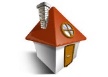 Teisė į privačią nuosavybęTeisė į privačią nuosavybęINVESTUOTOJAS (UAB „Chevron Exploration & Production Lietuva“)Teisė: įsigyti privačią nuosavybę (įsteigti skalūninių dujų paieškos ir gavybos įmonę UAB „Chevron Exploration & Production Lietuva“), valdyti bei disponuoti jai priklausančiu turtu savo nuožiūra.Pareiga: paisyti greta gyvenančių asmenų teisių nevaržomai naudotis savo privačia nuosavybe (oriai, patogiai, saugiai naudotis gyvenamąja erdve) ir teisėtų interesų (lūkesčio, kad greta veikiantis gręžinys tos teisės nesuvaržys)Teisė: įsigyti privačią nuosavybę (įsteigti skalūninių dujų paieškos ir gavybos įmonę UAB „Chevron Exploration & Production Lietuva“), valdyti bei disponuoti jai priklausančiu turtu savo nuožiūra.Pareiga: paisyti greta gyvenančių asmenų teisių nevaržomai naudotis savo privačia nuosavybe (oriai, patogiai, saugiai naudotis gyvenamąja erdve) ir teisėtų interesų (lūkesčio, kad greta veikiantis gręžinys tos teisės nesuvaržys)BENDRUOMENĖ(Žygaičių bendruomenė)Teisė: į privačią nuosavybę (gyvenamąją erdvę) ir orų naudojimąsi ja patogiai, saugiai, be jokių išorinių trukdžių, kurie galėtų bet kokiu būdu (pvz., teršiant aplinkinį orą, vandenį ar dirvožemį) šią teisę suvaržyti.Pareiga: paisyti greta įsikūrusio investuotojo teisės naudotis savo privačia nuosavybe (nevaržomai naudoti, valdyti ir disponuoti įmone) ir teisėtų interesų (lūkesčio, kad greta gyvenanti bendruomenė teisės naudotis savo privačia nuosavybe tyčia nevaržys).Teisė: į privačią nuosavybę (gyvenamąją erdvę) ir orų naudojimąsi ja patogiai, saugiai, be jokių išorinių trukdžių, kurie galėtų bet kokiu būdu (pvz., teršiant aplinkinį orą, vandenį ar dirvožemį) šią teisę suvaržyti.Pareiga: paisyti greta įsikūrusio investuotojo teisės naudotis savo privačia nuosavybe (nevaržomai naudoti, valdyti ir disponuoti įmone) ir teisėtų interesų (lūkesčio, kad greta gyvenanti bendruomenė teisės naudotis savo privačia nuosavybe tyčia nevaržys).Ūkinės veiklos laisvė ir iniciatyva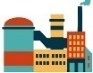 Ūkinės veiklos laisvė ir iniciatyvaŪkinės veiklos laisvė ir iniciatyvaLGTTeisė: organizuoti ir rengti konkursus, išduodant leidimus naudoti žemės gelmių išteklius ir ertmes.Pareiga: paskelbti konkurso nugalėtoją.LGT 2012 m. vasarą paskelbė tarptautinį konkursą, siekiant atrinkti finansiškai ir technologiškai pajėgiausią įmonę, investuosiančią į skalūninių išteklių žvalgybą ir gavybą Lietuvoje. Dalyvavo tik viena įmonė UAB „Chevron Exploration & Production Lietuva“, kuri ir laimėjo konkursą.Teisė: organizuoti ir rengti konkursus, išduodant leidimus naudoti žemės gelmių išteklius ir ertmes.Pareiga: paskelbti konkurso nugalėtoją.LGT 2012 m. vasarą paskelbė tarptautinį konkursą, siekiant atrinkti finansiškai ir technologiškai pajėgiausią įmonę, investuosiančią į skalūninių išteklių žvalgybą ir gavybą Lietuvoje. Dalyvavo tik viena įmonė UAB „Chevron Exploration & Production Lietuva“, kuri ir laimėjo konkursą.INVESTUOTOJAS (UAB „Chevron Exploration & Production Lietuva“)Teisė: Įkurti įmonę ir vykdyti jos veiklą;dalyvauti Skalūnų dujų ir naftos žvalgybos ir išgavimo konkurse bei iš jo pasitraukti.Pareiga:Atitikti visas valstybės paskelbto konkurso sąlygas jame dalyvauti;prieš pradedant bet kurią ūkinę veiklą (naudingųjų išteklių gavyba ir pan.), kuri gali turėti akivaizdų poveikį aplinkai ir gyventojų sveikatai, turi būti atliekamas PAV. Kai rengiamas planas ar programa, skirti pramonės, energetikos, transporto, telekomunikacijų, turizmo ir kt., kuris rengiamas didesniam nei 10 kv. kilometrų plotui, privalu atlikti strateginių pasekmių aplinkai vertinimą;prieš pradedant žvalgybos darbus, veiklą vykdanti įmonė turi pranešti Aplinkos ministerijos regionų aplinkos apsaugos departamentams, Lietuvos geologijos tarnybai, Visuomenės sveikatos centrui apskrityje, Radiacinės saugos centrui apie chemines medžiagas ir tikslią jų sudėtį bei kiekį.Skalūnų dujų žvalgyba Lietuvos žemės gelmėse galima tik griežtai laikantis visų aplinkosaugos nuostatų. Būtina atlikti išsamų numatomo gavybos ploto PAV, atsižvelgti į neišvengiamus nuostolius ir galimas grėsmes. Laimėjus konkursą PAV buvo atliktas.Teisė: Įkurti įmonę ir vykdyti jos veiklą;dalyvauti Skalūnų dujų ir naftos žvalgybos ir išgavimo konkurse bei iš jo pasitraukti.Pareiga:Atitikti visas valstybės paskelbto konkurso sąlygas jame dalyvauti;prieš pradedant bet kurią ūkinę veiklą (naudingųjų išteklių gavyba ir pan.), kuri gali turėti akivaizdų poveikį aplinkai ir gyventojų sveikatai, turi būti atliekamas PAV. Kai rengiamas planas ar programa, skirti pramonės, energetikos, transporto, telekomunikacijų, turizmo ir kt., kuris rengiamas didesniam nei 10 kv. kilometrų plotui, privalu atlikti strateginių pasekmių aplinkai vertinimą;prieš pradedant žvalgybos darbus, veiklą vykdanti įmonė turi pranešti Aplinkos ministerijos regionų aplinkos apsaugos departamentams, Lietuvos geologijos tarnybai, Visuomenės sveikatos centrui apskrityje, Radiacinės saugos centrui apie chemines medžiagas ir tikslią jų sudėtį bei kiekį.Skalūnų dujų žvalgyba Lietuvos žemės gelmėse galima tik griežtai laikantis visų aplinkosaugos nuostatų. Būtina atlikti išsamų numatomo gavybos ploto PAV, atsižvelgti į neišvengiamus nuostolius ir galimas grėsmes. Laimėjus konkursą PAV buvo atliktas.BENDRUOMENĖ(Žygaičių bendruomenė)TeisėBūti tinkamai (išsamiai, nedviprasmiškai, suprantamai) informuota apie planuojamą skalūnų dujų gavybos paiešką bei veiklą;kreiptis į teismą su prašymu panaikinti Įmonei išduotą leidimą skalūnų paieškai.Pareiga: Sekti terminus ir įsitraukti į procesą pagal nustatytą tvarką, aktyviai domėtis ir bendradarbiauti su įmone bei valdžia.Bendruomenė susitikime su Aplinkos ministerijos atstovais bei geologais dalyvavo ir apie būsimus skalūnų kasybos darbus žinojo. Tačiau jie nesutiko su skalūninių dujų paieška greta jų namų, nes teigė, jog tokių dujų paieška užteršia vandenį, dirvožemį bei kitaip pablogina jų gyvenamąją aplinką. TeisėBūti tinkamai (išsamiai, nedviprasmiškai, suprantamai) informuota apie planuojamą skalūnų dujų gavybos paiešką bei veiklą;kreiptis į teismą su prašymu panaikinti Įmonei išduotą leidimą skalūnų paieškai.Pareiga: Sekti terminus ir įsitraukti į procesą pagal nustatytą tvarką, aktyviai domėtis ir bendradarbiauti su įmone bei valdžia.Bendruomenė susitikime su Aplinkos ministerijos atstovais bei geologais dalyvavo ir apie būsimus skalūnų kasybos darbus žinojo. Tačiau jie nesutiko su skalūninių dujų paieška greta jų namų, nes teigė, jog tokių dujų paieška užteršia vandenį, dirvožemį bei kitaip pablogina jų gyvenamąją aplinką. Teisė į sveiką ir švarią aplinką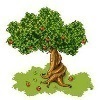 Teisė į sveiką ir švarią aplinkąTeisė į sveiką ir švarią aplinkąBENDRUOMENĖ(Žygaičių bendruomenė)BENDRUOMENĖ(Žygaičių bendruomenė)Teisė: Gauti bet kokią informaciją, kuria disponuoja viešasis subjektas (išskyrus atvejus, kai ši informacija yra konfidenciali);gauti informaciją apie save;gauti informaciją apie greta vykdomą skalūnų gavybos veiklą;pateikti nuomonę ir dalyvauti susitikimuose bei svarstymuose dėl konkrečios ūkinės veiklos. Pareiga:Motyvuoti, argumentuoti ir pagrįsti savo nuomonę. **Atsakinga institucija nagrinėja suinteresuotos visuomenės pasiūlymų įvertinimą, motyvuotus suinteresuotos visuomenės pasiūlymus. Taigi, visuomenės teikiama nuomonė turi būti argumentuota, pagrįsta ir motyvuota. Kitais atvejais institucija gali apskritai atsisakyti nagrinėti pasiūlymus arba jų nevertinti.